b) Mặt trong của trang bìa trướcHƯỚNG DẪN SỬ DỤNG1. Nhật ký máy luôn được lưu giữ tại buồng máy.2. Máy trưởng hoặc máy phó đi ca có trách nhiệm ghi chép đầy đủ, chính xác và rõ ràng các thông số vào các cột, mục quy định trong nhật ký và phải ghi bằng bút mực màu đen hoặc xanh, không được sửa chữa, tẩy xóa, nếu có sự nhầm lẫn thì gạch bỏ số liệu cũ, ghi số liệu mới và ký tên vào bên cạnh. Hàng ngày máy trưởng phải ký xác nhận nội dung nhật ký máy.3. Khi phương tiện đang được khai thác hoặc bảo dưỡng, các số liệu sau đây phải được ghi vào nhật ký:a) Thời gian đến, đi và mọi chi tiết liên quan đến hoạt động của máy chính;b) Tình trạng hoạt động của các máy phụ, đặc biệt là các thiết bị liên quan đến sự chuyển dịch phương tiện, bơm chuyển két, trạng thái các két nước dằn phương tiện, các két dầu đốt, dầu nhờn, các két nước ngọt và nước la canh;c) Các hư hỏng, sự cố xảy ra trong ca trực trong quá trình vận hành, khai thác các hệ thống động lực cũng như trong các trường hợp bị tai nạn như đâm va, mắc cạn hay các sự cố khác. Thời gian diễn biến các vụ việc, các biện pháp khắc phục và xử lý;d) Các công việc về bảo quản, bảo dưỡng và sửa chữa máy móc, thiết bị;đ) Khi thay ca, việc bàn giao giữa hai ca phải được ghi trong sổ nhật ký máy.4. Khi cập cảng hay neo đậu, phải ghi rõ tên cảng, lý do neo đậu, việc phân công, bố trí công việc, thời gian và các chi tiết liên quan đến điều động máy chính và các máy phụ.5. Tùy điều kiện trang thiết bị của phương tiện, các thông số được ghi theo thực tế của phương tiện.6. Máy trưởng có trách nhiệm quản lý nhật ký trong thời gian sử dụng. Nhật ký phải được lưu trữ ít nhất 02 năm sau khi sử dụng xong, sau đó phải được giao nộp cho chủ phương tiện lưu trữ theo quy định của pháp luật về lưu trữ.7. Nhật ký máy khi bị mất, hư hỏng phải được báo ngay cho Cục Đường thuỷ nội địa Việt Nam hoặc Sở Giao thông vận tải hoặc đại diện các Cảng vụ hàng hải hoặc Cảng vụ đường thủy nội địa nơi gần nhất.8. Nhật ký máy có kích thước 297mm x 420mm, gồm 200 trang, được đánh số thứ tự từ 1 đến 200.c) Trang 1d) Trang 2 đến 200Ngày...…..tháng….....năm 20….....                     Vùng biển (hệ thống sông, kênh):….............………         Chuyến đi: …………....................………Ghi chú:Từ cảng: …………………… Đến cảng: …………………..… Neo đậu tại: ……………….... Mớn nước: Mũi:…….....…..... Lái:………...……...CỘNG HÒA XÃ HỘI CHỦ NGHĨA VIỆT NAM
Độc lập - Tự do - Hạnh phúc
---------------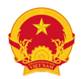 NHẬT KÝMÁYNăm………..CỘNG HÒA XÃ HỘI CHỦ NGHĨA VIỆT NAM
Độc lập - Tự do - Hạnh phúc
---------------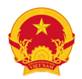 NHẬT KÝ MÁYTên phương tiện:……………………………………Ký hiệu máy chính:……………………….Công suất:……………………………...........Cảng đăng ký:……………………………..Số đăng ký:………………………………….Chủ phương tiện:………………………….Người quản lý/khai thác:…………….………Bắt đầu sử dụng từ ngày:………………….đến ngày:…………………………….………GIỜ ĐI CAVị trí tay gaVÒNG QUAYVÒNG QUAYVÒNG QUAYTỐC ĐỘ PHƯƠNG TIỆNÁP SUẤT, KG/CM2ÁP SUẤT, KG/CM2ÁP SUẤT, KG/CM2ÁP SUẤT, KG/CM2ÁP SUẤT, KG/CM2ÁP SUẤT, KG/CM2ẮC QUYẮC QUYNHIỆT ĐỘ, °CNHIỆT ĐỘ, °CNHIỆT ĐỘ, °CNHIỆT ĐỘ, °CNHIỆT ĐỘ, °CNHIỆT ĐỘ, °CNHIỆT ĐỘ, °CNHIỆT ĐỘ, °CNHIỆT ĐỘ, °CNHIỆT ĐỘ, °CNHIỆT ĐỘ, °CNHIỆT ĐỘ, °CNHIỆT ĐỘ, °CNHIỆT ĐỘ, °CNHIỆT ĐỘ, °CNHIỆT ĐỘ, °CNHIỆT ĐỘ, °CNHIỆT ĐỘ, °CNHIỆT ĐỘ, °CNHIỆT ĐỘ, °CNHIỆT ĐỘ, °CGIỜ ĐI CAVị trí tay gaMÁY CHÍNHCHÂN VỊTCHÂN VỊTTỐC ĐỘ PHƯƠNG TIỆNGió khởi độngDầu nhờn sau P.LDầu nhờn tr.bơm c/cNước ngoàiNước trongLàm mát Vòi phunDòng điện (A)Điện áp (V)Nước ngoàiDầu nhờnDầu nhờnNƯỚC LÀM MÁTNƯỚC LÀM MÁTNƯỚC LÀM MÁTNƯỚC LÀM MÁTNƯỚC LÀM MÁTNƯỚC LÀM MÁTNƯỚC LÀM MÁTNƯỚC LÀM MÁTLàm mát vòi phunHâm dầuHâm dầuKHÍ THOÁTKHÍ THOÁTKHÍ THOÁTKHÍ THOÁTKHÍ THOÁTKHÍ THOÁTKHÍ THOÁTGIỜ ĐI CAVị trí tay gaMÁY CHÍNHCHÂN VỊTCHÂN VỊTTỐC ĐỘ PHƯƠNG TIỆNGió khởi độngDầu nhờn sau P.LDầu nhờn tr.bơm c/cNước ngoàiNước trongLàm mát Vòi phunDòng điện (A)Điện áp (V)Nước ngoàiTrước sinhhànSau sinh hànVào máyRa máyRa XL.1XL.2XL.3XL.4XL.5XL.6Làm mát vòi phunDầu đốtDầu nhờnRa XL.1XL.2XL.3XL.4XL.5XL.6Trung bìnhGIỜ ĐI CAVị trí tay gaMÁY CHÍNHCHÂN VỊTCHÂN VỊTTỐC ĐỘ PHƯƠNG TIỆNGió khởi độngDầu nhờn sau P.LDầu nhờn tr.bơm c/cNước ngoàiNước trongLàm mát Vòi phunDòng điện (A)Điện áp (V)Nước ngoàiTrước sinhhànSau sinh hànVào máyRa máyRa XL.7XL.8XL.9XL.10XL.11XL.12Làm mát vòi phunDầu đốtDầu nhờnRa XL.7XL.8XL.9XL.10XL.11XL.12Trung bình123456789101112131415161718192021222324THỜI GIAN HOẠT ĐỘNG CỦA CÁC MÁY PHỤTHỜI GIAN HOẠT ĐỘNG CỦA CÁC MÁY PHỤTHỜI GIAN HOẠT ĐỘNG CỦA CÁC MÁY PHỤTHỜI GIAN HOẠT ĐỘNG CỦA CÁC MÁY PHỤTHỜI GIAN HOẠT ĐỘNG CỦA CÁC MÁY PHỤTHỜI GIAN HOẠT ĐỘNG CỦA CÁC MÁY PHỤTHỜI GIAN HOẠT ĐỘNG CỦA CÁC MÁY PHỤTHỜI GIAN HOẠT ĐỘNG CỦA CÁC MÁY PHỤTHỜI GIAN HOẠT ĐỘNG CỦA CÁC MÁY PHỤTHỜI GIAN HOẠT ĐỘNG CỦA CÁC MÁY PHỤTHỜI GIAN HOẠT ĐỘNG CỦA CÁC MÁY PHỤTHỜI GIAN HOẠT ĐỘNG CỦA CÁC MÁY PHỤTHỜI GIAN HOẠT ĐỘNG CỦA CÁC MÁY PHỤTHỜI GIAN HOẠT ĐỘNG CỦA CÁC MÁY PHỤTHỜI GIAN HOẠT ĐỘNG CỦA CÁC MÁY PHỤTHỜI GIAN HOẠT ĐỘNG CỦA CÁC MÁY PHỤTHỜI GIAN HOẠT ĐỘNG CỦA CÁC MÁY PHỤTHỜI GIAN HOẠT ĐỘNG CỦA CÁC MÁY PHỤTHỜI GIAN HOẠT ĐỘNG CỦA CÁC MÁY PHỤTHỜI GIAN HOẠT ĐỘNG CỦA CÁC MÁY PHỤTHỜI GIAN HOẠT ĐỘNG CỦA CÁC MÁY PHỤTHỜI GIAN HOẠT ĐỘNG CỦA CÁC MÁY PHỤTHỜI GIAN HOẠT ĐỘNG CỦA CÁC MÁY PHỤTHỜI GIAN HOẠT ĐỘNG CỦA CÁC MÁY PHỤTHỜI GIAN HOẠT ĐỘNG CỦA CÁC MÁY PHỤTHỜI GIAN HOẠT ĐỘNG CỦA CÁC MÁY PHỤTHỜI GIAN HOẠT ĐỘNG CỦA CÁC MÁY PHỤTHỜI GIAN HOẠT ĐỘNG CỦA CÁC MÁY PHỤTHỜI GIAN HOẠT ĐỘNG CỦA CÁC MÁY PHỤTHỜI GIAN HOẠT ĐỘNG CỦA CÁC MÁY PHỤTHỜI GIAN HOẠT ĐỘNG CỦA CÁC MÁY PHỤTHỜI GIAN HOẠT ĐỘNG CỦA CÁC MÁY PHỤTHỜI GIAN HOẠT ĐỘNG CỦA CÁC MÁY PHỤTHỜI GIAN HOẠT ĐỘNG CỦA CÁC MÁY PHỤTHỜI GIAN HOẠT ĐỘNG CỦA CÁC MÁY PHỤTên thiết bịTên thiết bịTên thiết bịTên thiết bịTên thiết bịSỐ GIỜ HOẠT ĐỘNG TRONG CASỐ GIỜ HOẠT ĐỘNG TRONG CASỐ GIỜ HOẠT ĐỘNG TRONG CASỐ GIỜ HOẠT ĐỘNG TRONG CASỐ GIỜ HOẠT ĐỘNG TRONG CASỐ GIỜ HOẠT ĐỘNG TRONG CATrong ngàyTừ s/c trướcTên thiết bịTên thiết bịTên thiết bịSỐ GIỜ HOẠT ĐỘNG TRONG CASỐ GIỜ HOẠT ĐỘNG TRONG CASỐ GIỜ HOẠT ĐỘNG TRONG CASỐ GIỜ HOẠT ĐỘNG TRONG CASỐ GIỜ HOẠT ĐỘNG TRONG CASỐ GIỜ HOẠT ĐỘNG TRONG CATrong ngàyTừ s/c trướcTên thiết bịTên thiết bịTên thiết bịSỐ GIỜ HOẠT ĐỘNG TRONG CASỐ GIỜ HOẠT ĐỘNG TRONG CASỐ GIỜ HOẠT ĐỘNG TRONG CASỐ GIỜ HOẠT ĐỘNG TRONG CASỐ GIỜ HOẠT ĐỘNG TRONG CASỐ GIỜ HOẠT ĐỘNG TRONG CATrong ngàyTừ s/c trướcTên thiết bịTên thiết bịTên thiết bịTên thiết bịTên thiết bị00÷0404÷0808÷1212÷1616÷2020÷24Trong ngàyTừ s/c trướcTên thiết bịTên thiết bịTên thiết bị00÷0404÷0808÷1212÷1616÷2020÷24Trong ngàyTừ s/c trướcTên thiết bịTên thiết bịTên thiết bị00÷0404÷0808÷1212÷1616÷2020÷24Trong ngàyTừ s/c trướcMPĐ DieselMPĐ DieselMPĐ DieselMPĐ DieselMPĐ DieselBơm chuyển dầu đốtBơm chuyển dầu đốtN°1Bơm cứu hỏaBơm cứu hỏaN°1MPĐ DieselMPĐ DieselMPĐ DieselMPĐ DieselMPĐ DieselBơm chuyển dầu đốtBơm chuyển dầu đốtN°2Bơm cứu hỏaBơm cứu hỏaN°2MPĐ DieselMPĐ DieselMPĐ DieselMPĐ DieselMPĐ DieselMáy lọc ly tâm dầu đốtMáy lọc ly tâm dầu đốtN°1Bơm la canhBơm la canhN°1BƠM LÀM MÁTNước ngoàiNước ngoàiMÁY CHÍNHMÁY CHÍNHMáy lọc ly tâm dầu đốtMáy lọc ly tâm dầu đốtN°2Bơm la canhBơm la canhN°2BƠM LÀM MÁTNước ngoàiNước ngoàiMÁY CHÍNHMÁY CHÍNHMáy lọc ly tâm dầu nhờnMáy lọc ly tâm dầu nhờnN°1Bơm ba látBơm ba látN°1BƠM LÀM MÁTNước trongNước trongMÁY CHÍNHMÁY CHÍNHMáy lọc ly tâm dầu nhờnMáy lọc ly tâm dầu nhờnN°2Bơm ba látBơm ba látN°2BƠM LÀM MÁTNước trongNước trongMÁY CHÍNHMÁY CHÍNHMáy nén khíMáy nén khíN°1Bơm la canh - ba látBơm la canh - ba látBơm la canh - ba látBƠM DẦU NHỜNBƠM DẦU NHỜNBƠM DẦU NHỜNBƠM DẦU NHỜNN°1Máy nén khíMáy nén khíN°2BƠM DẦU NHỜNBƠM DẦU NHỜNBƠM DẦU NHỜNBƠM DẦU NHỜNN°2Máy nén khí sự cốMáy nén khí sự cố- P.L: Phin lọc;- MPĐ: Máy phát điện;- tr.bơm c/c: trước bơm chuyển;- s/c: Sửa chữa.- XL: Xi lanh;TUA BIN TĂNG ÁPTUA BIN TĂNG ÁPTUA BIN TĂNG ÁPTUA BIN TĂNG ÁPTUA BIN TĂNG ÁPTUA BIN TĂNG ÁPTUA BIN TĂNG ÁPTUA BIN TĂNG ÁPTUA BIN TĂNG ÁPTUA BIN TĂNG ÁPTUA BIN TĂNG ÁPTUA BIN TĂNG ÁPTUA BIN TĂNG ÁPTUA BIN TĂNG ÁPTUA BIN TĂNG ÁPTUA BIN TĂNG ÁPTUA BIN TĂNG ÁPTUA BIN TĂNG ÁPTUA BIN TĂNG ÁPTUA BIN TĂNG ÁPTUA BIN TĂNG ÁPTUA BIN TĂNG ÁPTUA BIN TĂNG ÁPPHỤ TẢI M.P.Đ (Kw)PHỤ TẢI M.P.Đ (Kw)PHỤ TẢI M.P.Đ (Kw)GHI CHÚMáy trưởng/ máy phó trực caVÒNG QUAY X 1000VÒNG QUAY X 1000VÒNG QUAY X 1000VÒNG QUAY X 1000ÁP SUẤT KG/CM2ÁP SUẤT KG/CM2ÁP SUẤT KG/CM2ÁP SUẤT KG/CM2ÁP SUẤT KG/CM2ÁP SUẤT KG/CM2ÁP SUẤT KG/CM2ÁP SUẤT KG/CM2ÁP SUẤT KG/CM2ÁP SUẤT KG/CM2NHIỆT ĐỘ, °CNHIỆT ĐỘ, °CNHIỆT ĐỘ, °CNHIỆT ĐỘ, °CNHIỆT ĐỘ, °CNHIỆT ĐỘ, °CNHIỆT ĐỘ, °CNHIỆT ĐỘ, °CNHIỆT ĐỘ, °CPHỤ TẢI M.P.Đ (Kw)PHỤ TẢI M.P.Đ (Kw)PHỤ TẢI M.P.Đ (Kw)GHI CHÚMáy trưởng/ máy phó trực caVÒNG QUAY X 1000VÒNG QUAY X 1000VÒNG QUAY X 1000VÒNG QUAY X 1000Dầu nhờnDầu nhờnDầu nhờnDầu nhờnDầu nhờnGió tăng ápGió tăng ápGió tăng ápGió tăng ápGió tăng ápDầu nhờnDầu nhờnKHÍ THOÁTKHÍ THOÁTKHÍ THOÁTKHÍ THOÁTGió tăng ápGió tăng ápNước làm mát T.BSố 1Số 2Số 3GHI CHÚMáy trưởng/ máy phó trực caVÒNG QUAY X 1000VÒNG QUAY X 1000VÒNG QUAY X 1000VÒNG QUAY X 1000Dầu nhờnDầu nhờnDầu nhờnDầu nhờnDầu nhờnGió tăng ápGió tăng ápGió tăng ápGió tăng ápGió tăng ápDầu nhờnDầu nhờnTrước TuabinTrước TuabinSau TuabinSau TuabinGió tăng ápGió tăng ápNước làm mát T.BSố 1Số 2Số 3GHI CHÚMáy trưởng/ máy phó trực caTUABIN SỐ 1TUABIN SỐ 2TUABIN SỐ 2TUABIN SỐ 2TUABIN SỐ 1TUABIN SỐ 1TUABIN SỐ 2TUABIN SỐ 2TUABIN SỐ 2TUABIN SỐ 1TUABIN SỐ 1TUABIN SỐ 1TUABIN SỐ 2TUABIN SỐ 2TUABIN SỐ 1TUABIN SỐ 2Trước TuabinTrước TuabinSau TuabinSau TuabinTUABIN SỐ 1TUABIN SỐ 2Nước làm mát T.BSố 1Số 2Số 3GHI CHÚMáy trưởng/ máy phó trực caTUABIN SỐ 1TUABIN SỐ 2TUABIN SỐ 2TUABIN SỐ 2TUABIN SỐ 1TUABIN SỐ 1TUABIN SỐ 2TUABIN SỐ 2TUABIN SỐ 2TUABIN SỐ 1TUABIN SỐ 1TUABIN SỐ 1TUABIN SỐ 2TUABIN SỐ 2TUABIN SỐ 1TUABIN SỐ 2Số 1Số 2Số 1Số 2TUABIN SỐ 1TUABIN SỐ 2Nước làm mát T.BSố 1Số 2Số 3GHI CHÚMáy trưởng/ máy phó trực ca000000000404040408080808121212121616161620202020CÁC KÉT NHIÊN LIỆU - DẦU NHỜNCÁC KÉT NHIÊN LIỆU - DẦU NHỜNCÁC KÉT NHIÊN LIỆU - DẦU NHỜNCÁC KÉT NHIÊN LIỆU - DẦU NHỜNCÁC KÉT NHIÊN LIỆU - DẦU NHỜNCÁC KÉT NHIÊN LIỆU - DẦU NHỜNCÁC KÉT NHIÊN LIỆU - DẦU NHỜNCÁC KÉT NHIÊN LIỆU - DẦU NHỜNCÁC KÉT NHIÊN LIỆU - DẦU NHỜNCÁC KÉT NHIÊN LIỆU - DẦU NHỜNCÁC KÉT NHIÊN LIỆU - DẦU NHỜNCÁC KÉT NHIÊN LIỆU - DẦU NHỜNCÁC KÉT NHIÊN LIỆU - DẦU NHỜNCÁC KÉT NHIÊN LIỆU - DẦU NHỜNCÁC KÉT NHIÊN LIỆU - DẦU NHỜNTÍNH TOÁN NHIÊN LIỆU - DẦU NHỜNTÍNH TOÁN NHIÊN LIỆU - DẦU NHỜNTÍNH TOÁN NHIÊN LIỆU - DẦU NHỜNTÍNH TOÁN NHIÊN LIỆU - DẦU NHỜNTÍNH TOÁN NHIÊN LIỆU - DẦU NHỜNTÍNH TOÁN NHIÊN LIỆU - DẦU NHỜNTÍNH TOÁN NHIÊN LIỆU - DẦU NHỜNTÍNH TOÁN NHIÊN LIỆU - DẦU NHỜNTÍNH TOÁN NHIÊN LIỆU - DẦU NHỜNTÍNH TOÁN NHIÊN LIỆU - DẦU NHỜNTÍNH TOÁN NHIÊN LIỆU - DẦU NHỜNMáy trưởngKÉT NHIÊN LIỆUKÉT NHIÊN LIỆUTRÁIPHẢIPHẢIGHI CHÚGHI CHÚKÉT DẦU NHỜNKÉT DẦU NHỜNKÉT DẦU NHỜNTRÁIPHẢIPHẢIGHI CHÚGHI CHÚTÌNH HÌNH NHIÊN LIỆUTÌNH HÌNH NHIÊN LIỆUNHIÊN LIỆUNHIÊN LIỆUDẦU NHỜNDẦU NHỜNDẦU NHỜNDẦU NHỜNDẦU NHỜNDẦU NHỜNDẦU NHỜNMáy trưởngD.OF.OMáy trưởngNhận từ hôm trướcNhận từ hôm trướcMáy trưởngNhận thêmNhận thêmMáy trưởngTiêu thụ trong ngàyMáy chínhMáy trưởngTiêu thụ trong ngàyM.P.Đ DieselMáy trưởngTiêu thụ trong ngàyM.P.Đ DieselMáy trưởngCòn lại trong ngàyCòn lại trong ngàyMáy trưởngKIỂM TRA ÁP SUẤT NÉN VÀ CHÁYKIỂM TRA ÁP SUẤT NÉN VÀ CHÁYKIỂM TRA ÁP SUẤT NÉN VÀ CHÁYKIỂM TRA ÁP SUẤT NÉN VÀ CHÁYKIỂM TRA ÁP SUẤT NÉN VÀ CHÁYKIỂM TRA ÁP SUẤT NÉN VÀ CHÁYKIỂM TRA ÁP SUẤT NÉN VÀ CHÁYKIỂM TRA ÁP SUẤT NÉN VÀ CHÁYKIỂM TRA ÁP SUẤT NÉN VÀ CHÁYKIỂM TRA ÁP SUẤT NÉN VÀ CHÁYKIỂM TRA ÁP SUẤT NÉN VÀ CHÁYKIỂM TRA ÁP SUẤT NÉN VÀ CHÁYKIỂM TRA ÁP SUẤT NÉN VÀ CHÁYXL.1XL.1XL.2XL.3XL.4XL.5XL.6XL.7XL.8XL.9XL.10XL.11XL.12Máy trưởngTRỊ SỐ: Pc/Pz (kg/cm2)TRỊ SỐ: Pc/Pz (kg/cm2)TRỊ SỐ: Pc/Pz (kg/cm2)TRỊ SỐ: Pc/Pz (kg/cm2)TRỊ SỐ: Pc/Pz (kg/cm2)TRỊ SỐ: Pc/Pz (kg/cm2)TRỊ SỐ: Pc/Pz (kg/cm2)TRỊ SỐ: Pc/Pz (kg/cm2)TRỊ SỐ: Pc/Pz (kg/cm2)TRỊ SỐ: Pc/Pz (kg/cm2)TRỊ SỐ: Pc/Pz (kg/cm2)TRỊ SỐ: Pc/Pz (kg/cm2)TRỊ SỐ: Pc/Pz (kg/cm2)TRỊ SỐ: Pc/Pz (kg/cm2)Máy trưởng